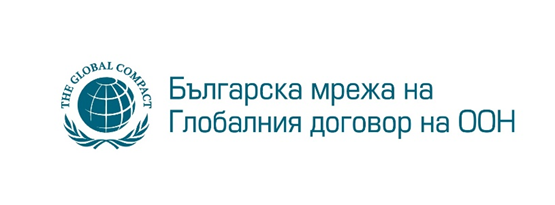 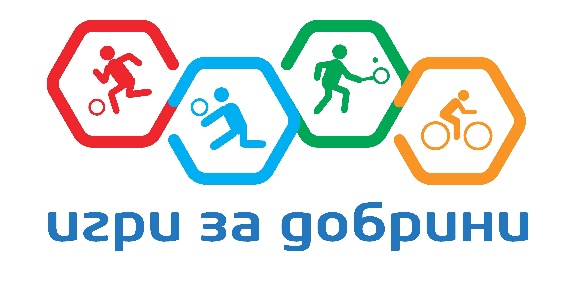 С настоящето изявявам своето желание представляваната от мен компания да участва в проекта „Игри за добрини”, с водеща организация Българската мрежа на Глобалния договор на ООН и моля да бъдат разгледани всички придружаващи документи за това:Данни на участника:Долуподписаният (име и фамилия), в качеството си на представляващ (име компания), компания-участник по проект „Игри за добрини 2018”, декларирам, че съм запознат и приемам Общите условия и Ръководството за визуализация, неразделна част от Споразумението за присъединяване. За повече информация: Десислава Николова, Даринка Георгиева, Марина СтефановаБългарска мрежа на Глобалния договор на ООНСофия, бул. Евлоги и Христо Георгиеви № 169, етаж 1 Мобилен: 0884 732 270 ; Тел: 02 4282 015e-mail: secretariat@unglobalcompact.bgwww.unglobalcompact.bg www.unglobalcompact.orgНаименование на организацията:Адрес:Лице за контакт: Електронна поща:Телефон:ЕИК:Бележки:Участие в отделни спортове футбол 03.06          тенис на маса 16.03 тенис на корт 29.09       волейбол 13.10 Заявена кауза Препоръчана от BCause
 Собствена – в процес на избиране 